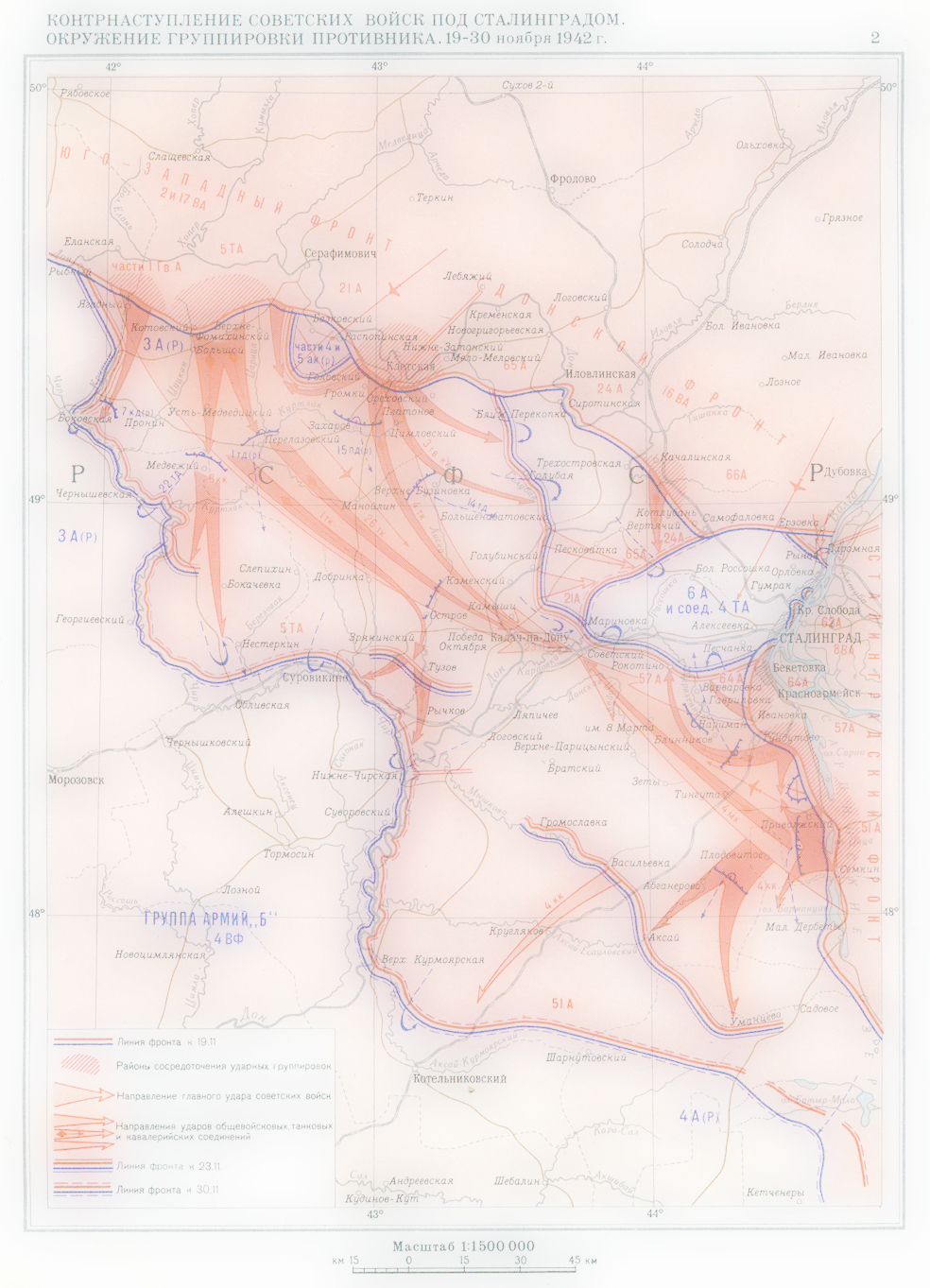 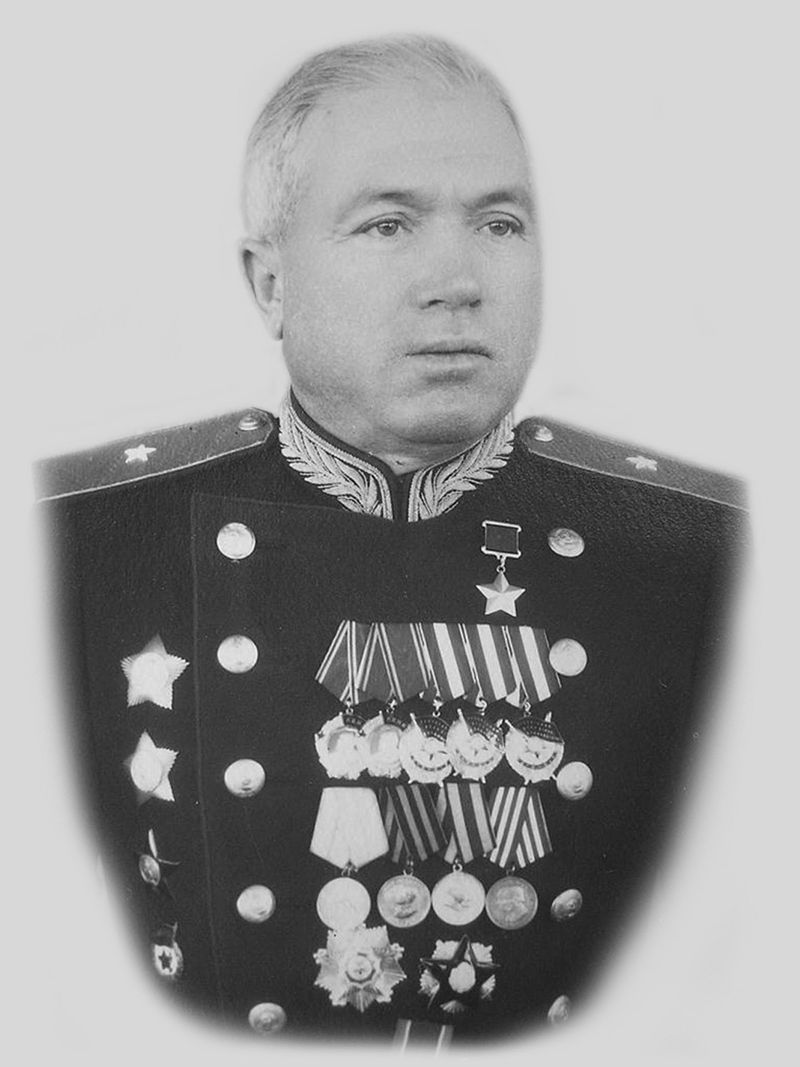 ВОЕННЫЕ НАГРАДЫ 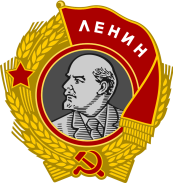 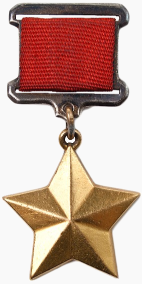 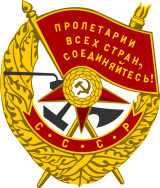 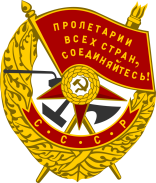 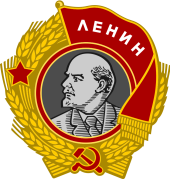 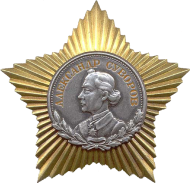 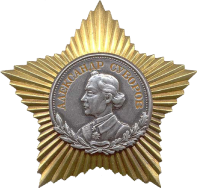 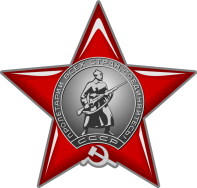 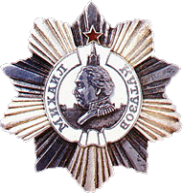 БОЕВОЙ ПУТЬ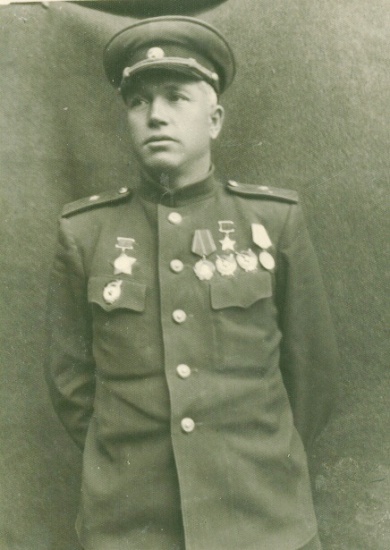 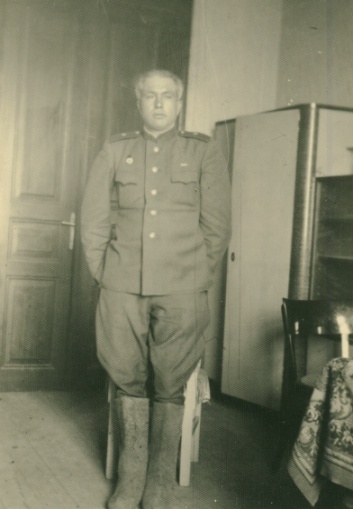 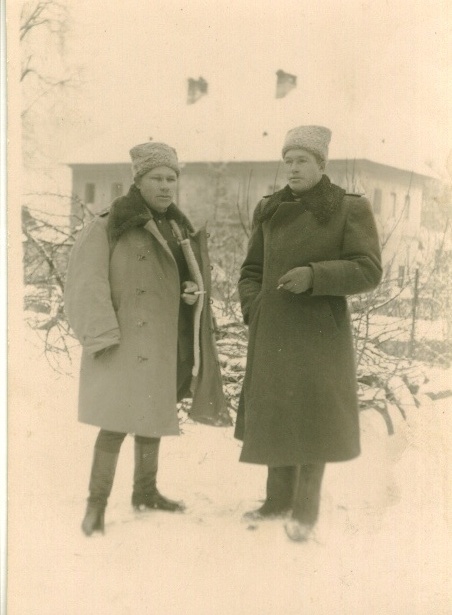 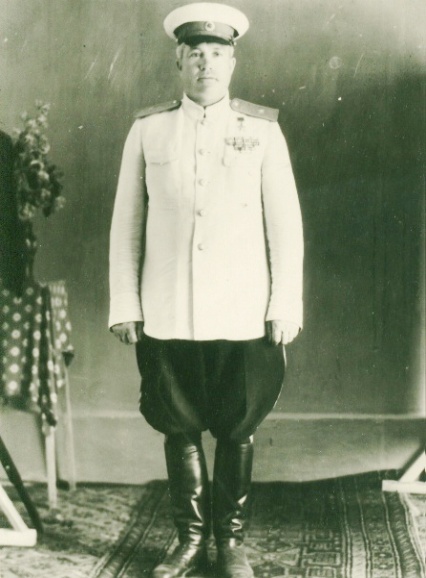 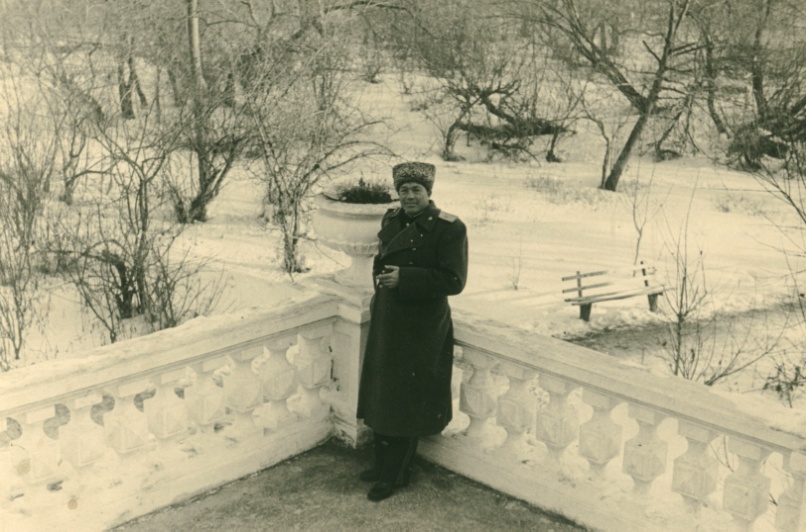 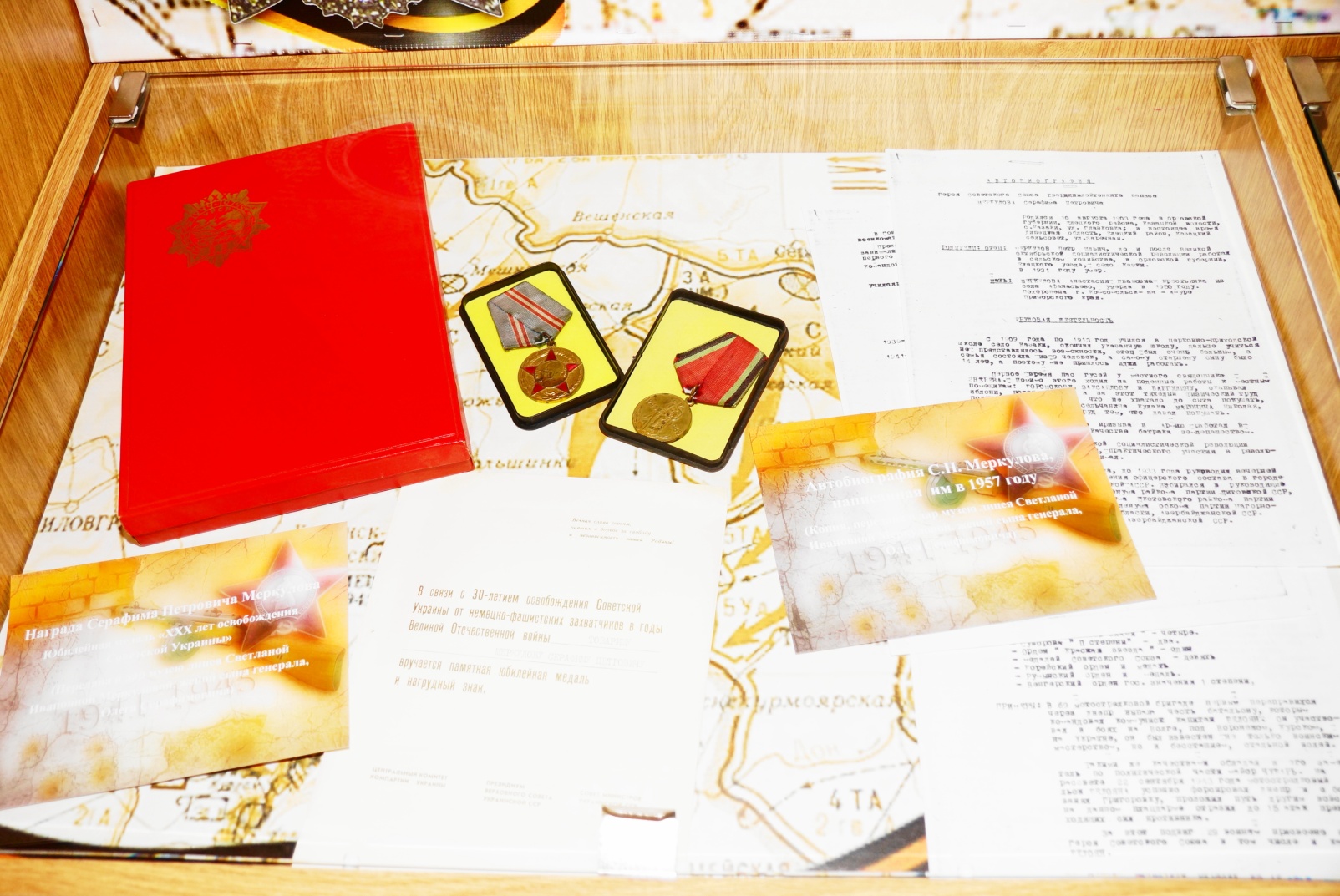 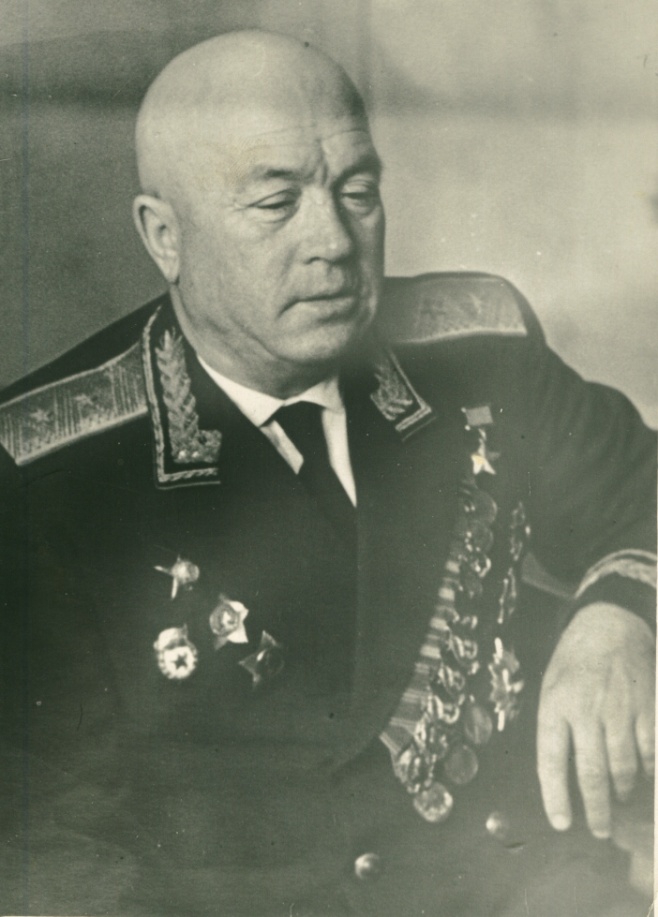 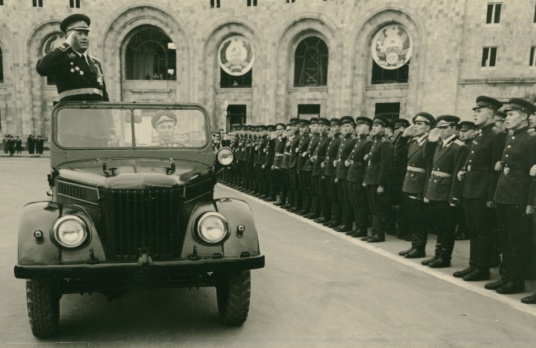 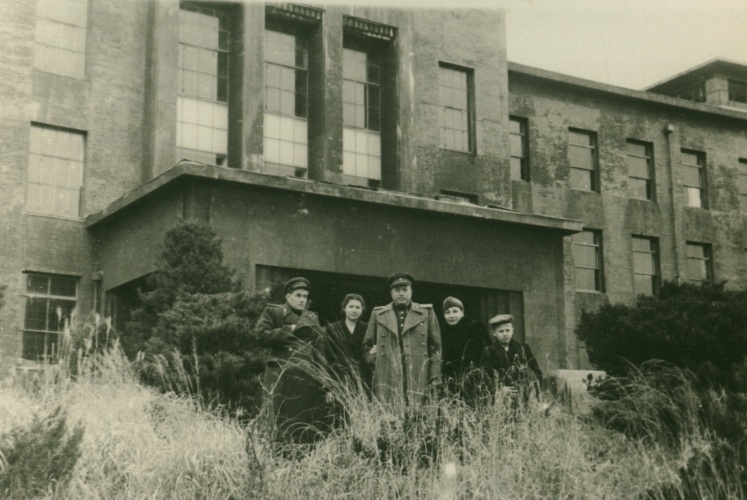 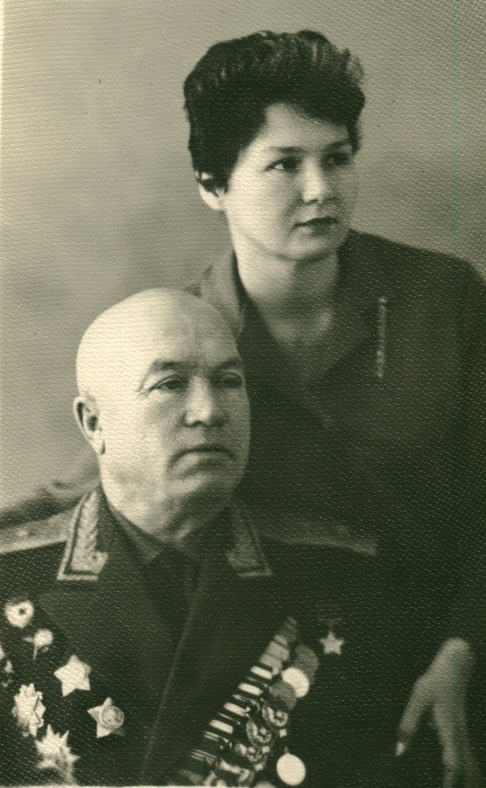 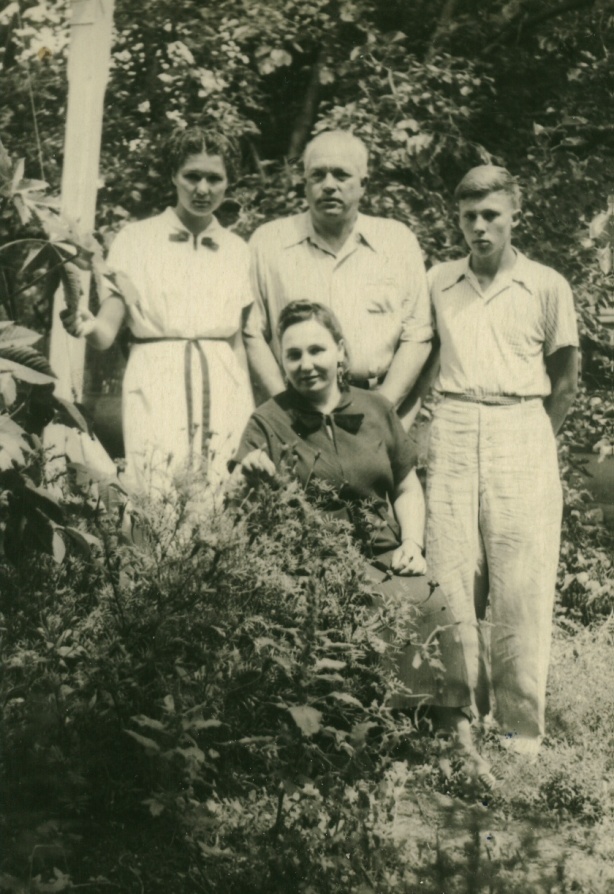 